FISH AND WILDLIFE SERVICE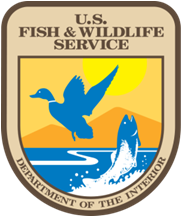 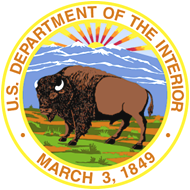 Wolf Creek National Fish Hatchery50 Kendall RoadJamestown, KY  42629Sept. 7, 20229th Annual Wounded Warriors Fishing EventParticipant Name: _______________________________________________________Address: ______________________________________________________________City: __________________________________ State: _______ Zip: ______________Phone: ___________________________________________ Age: ________________Email: ________________________________________________________________  T-shirt Size (circle one):        S        M       L      XL      XXL      XXXLHave you participated in this event before?      Yes       No      Year___________Describe your disability (optional): ________________________________________________________________________________________________________________   I, the above named, hereby waiver and release all other participants, the host, sponsors, and all other officials or parties involved in the Wounded Warriors Event at the Wolf Creek National Fish Hatchery from all claims and/or damage incurred in connection with this event.Signature: ___________________________________________    Date: _________Registrations must be turned in no later than August 17, 2022.  Due to a limited number of spaces on the guide boats, we must limit our number of participants to 25.  Participants selected to participate in this event will be notified no later than August 26, 2022.Participants must arrive at the Wolf Creek National Fish Hatchery Visitor Center no later than 6am CST.  For more information please contact Marsha Hart or Makenzie Foster at (270)343-3797 or email:Marsha_hart@fws.gov    or   Makenzie_foster@fws.gov For internal use only:  Date received: __________ Received by: _____________